Cascade Medical Care, LLC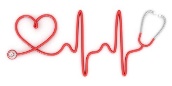 RECORDS RELEASEThis authorization lasts for one year after the date you sign it unless you enter a different date or expiration here: ______________This authorization may be canceled in writing at any time. A cancellation will not change releases that happen before the cancellation. Cascade Medical Care, LLC will not restrict my treatment if I choose not to sign this authorization.  A photocopy/fax of this authorization will be treated in the same way as an original.Cascade Medical Care, LLC records may include records that it received from other organizations. If these records have been used by Cascade Medical Care, LLC and filed in the record Cascade Medical Care, LLC maintains about you, these records may be released with your Cascade Medical Care, LLC records. Cascade Medical Care, LLC cannot prevent redisclosure of your information by the person or organization who receives your records under this authorization, and that information may not be covered by state and federal privacy protections after it is released. By signing this authorization, you release Cascade Medical Care, LLC from all liability resulting from a redisclosure by the recipient. Your signature indicates that you have read and understand this form, and authorize release of your information as described above._________________________________________________________    __________________________        ________________________________________Patient/Legal Guardian Signature                                                                       Date                                                        Authority to act on behalf of patient (attach document)PATIENT INFORMATIONNAME: ___________________________________________________________________________ DATE OF BIRTH: _______________________________      SSN: _____________________________ADDRESS: ________________________________________________________________________CITY: _______________________________STATE __________________ ZIP: __________________PHONE: ______________________________Clinic/Hospital/Health Care Provider – (Who has the information you want released?) Please list the specific Hospital and/or Clinic)CLINIC NAME: _____________________________________________________________________ DOCTOR/PROVIDER: _______________________________________________________________    ADDRESS: ________________________________________________________________________CITY: _______________________________STATE __________________ ZIP: _________________PHONE: ______________________________   FAX: ______________________________________Receiving Party- (Where do you want the information sent? Who may have the information?)CLINIC NAME:  Cascade Medical Care, LLC DOCTOR/PROVIDER: Yvette Gaynor, FNP ADDRESS: 1228 NW Canal BlvdCITY: Redmond     STATE:  Oregon       ZIP: 97756PHONE: 541-923-3970              FAX: 541-699-4336EMAIL:  cascademedicalcare@gmail.comInformation to be Released- (What do you want sent or released? Check the appropriate box.)Routine Record Sets (indicate date(s) of service ______________________) □ Clinic (office visit, lab, radiology, medicines, immunizations)□ Hospital (history and physical, discharge summary, operative report, consultations, emergency, laboratory, radiology)□ Billing Records            □ Copies of Films/Images           □ All records (Includes all types of records listed below. If you want to                    include images and billing records, check those boxes)  □ Other ______________________________________Sensitive Health Information:The following types of information will NOT be released unless you place your initials  in the space provided ___________ HIV/AIDS test results___________ Sexually Transmitted Disease (STD) Treatment records___________ Alcohol/drug abuse treatment records___________ Mental HealthOPTIONAL Limits - Disclose only records related to following: Date(s) of service: ____________________________ Injury or Illness: ________________________________Purpose of Release- (Why is it needed?)□ Insurance                     □ Disability             □ Personal                    □ Workers Comp □ Continue of Care        □ Legal Investigation                                   □ Other_____________________